OBJETIVO: ELABORAR UNA CLASE CON SUS ETAPAS Y RESPECTIVAS ACTIVIDADESKAREN HERRERA GALAZEDUCACION FISICA MEDIAkharenhg@yahoo.comNOMBRECURSO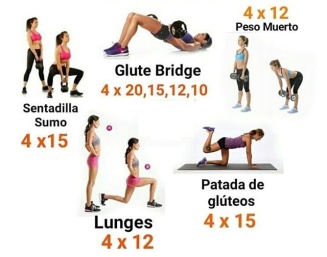 PARTE DE LA CLASEDETALLETIEMPOMATERIALESINICIO(4 Actividades que aumenten la FC, movilidad articular y estiramiento)Describa y detalla(también puede dibujar y explicar)-DESARROLLO2 Ejercicios de fuerza de piernas y musculo principal2 Ejercicios de fuerza de brazos y musculo principal2 Ejercicios de fuerza abdominal  y musculo principal2 Ejercicios de fuerza de espalda y musculo principalPuede describir y dibujar (explicando el ejercicio)CIERRE5 Ejercicios de estiramiento (dibujar e indicar la musculatura estirada) Cada uno de 20 segundos.TIEMPO TOTALTIEMPO TOTAL30 MINUTOS MAXIMO30 MINUTOS MAXIMOOBJETIVO: IDENTIFICAR REGLAMENTO DEL BASQUETBALLOBJETIVO DEL BASQUETBALLEXPLIQUE 20 REGLAS (PUEDE SER DEL JUEGO, CANCHA, VESTIMENTA, JUGADAS)5 VALORES QUE SE DESARROLLAN EN ESTE JUEGO Y JUSTIFIQUE (POR EJEMPLO: Trabajo en equipo, puesto que se debe trabajar en conjunto con todos lo jugadores para lograr el objetivo)NOMBRE LOS JUGADORES EN CANCHA Y SUS CARACTERISTICAS